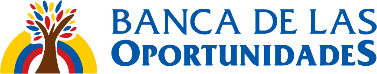 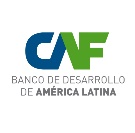 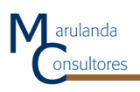 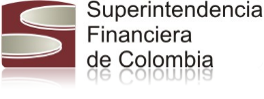 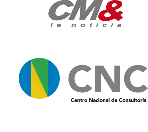 UT Centro Nacional de Consultoría S.A-Marulanda ConsultoresCalle 82 N° 6-51 BogotáTeléfono: 339 4888UT Centro Nacional de Consultoría S.A-Marulanda ConsultoresCalle 82 N° 6-51 BogotáTeléfono: 339 4888UT Centro Nacional de Consultoría S.A-Marulanda ConsultoresCalle 82 N° 6-51 BogotáTeléfono: 339 4888MicroempresasCentro de Costos: 7069-01Fecha: 26 de Septiembre 2017Fecha: 26 de Septiembre 2017Fecha: 26 de Septiembre 2017Prueba Piloto:  Si  1   No   2     Elaborado por: Carlos Castro/MCRevisado por: Revisado por: Revisado por: Revisado en Campo por: Gladys Muñoz Fecha de entrevista:    Día       Mes       Año                |__|__| |__|__||2_|0_|1_|7_|Fecha de entrevista:    Día       Mes       Año                |__|__| |__|__||2_|0_|1_|7_|Municipio: ______________________  3. DANE: |___|___|___|___|___|Municipio: ______________________  3. DANE: |___|___|___|___|___|Municipio: ______________________  3. DANE: |___|___|___|___|___|Saludo al primer contacto. Buenos días, tardes, mi nombre es (nombre y apellido), y pertenezco al Centro Nacional de Consultoría, una empresa privada dedicada a la investigación de mercados y de opinión pública. Actualmente nos encontramos desarrollando una encuesta sobre temas de acceso a servicios financieros en zonas urbanas y rurales del país, y este negocio ha sido seleccionado al azar, para responder algunas preguntas relacionadas con estos temas.  Podría por favor contactarme con el administrador/ gerente/dueño de este negocio?Saludo al gerente/dueño/administrador del negocio.  . Buenos días, tardes, mi nombre es (nombre y apellido), y pertenezco al Centro Nacional de Consultoría, una empresa privada dedicada a la investigación de mercados y de opinión pública. Actualmente nos encontramos desarrollando una encuesta sobre temas de acceso a servicios financieros en zonas urbanas y rurales del país, y este negocio ha sido seleccionado al azar, para responder algunas preguntas relacionadas con estos temas. La participación en esta encuesta es completamente voluntaria y la información suministrada será absolutamente confidencial. Su participación ayudará a entender mejor distintos temas que afectan a las microempresas como esta. Esta encuesta podrá ser grabada por cuestiones de calidad y tiene una duración aproximada de 50 minutos.El Centro Nacional de Consultoría pide su autorización para recolectar y compartir sus datos personales con fines de contacto para la aplicación de encuestas. Esta solicitud se hace de conformidad con la Ley 1581 de 2012. Nuestra Política de Tratamiento de Datos Personales puede encontrarla en la página www.centronacionaldeconsultoria.com y cualquier consulta puede dirigirla al correo electrónico cnc@cnccol.com  o comunicarse con el Tel: 3394888 de Bogotá.Con estas precisiones, le pido su autorización para tomar sus datos y hacer la encuesta ______ minutos. Autoriza: Sí______   No______Saludo al primer contacto. Buenos días, tardes, mi nombre es (nombre y apellido), y pertenezco al Centro Nacional de Consultoría, una empresa privada dedicada a la investigación de mercados y de opinión pública. Actualmente nos encontramos desarrollando una encuesta sobre temas de acceso a servicios financieros en zonas urbanas y rurales del país, y este negocio ha sido seleccionado al azar, para responder algunas preguntas relacionadas con estos temas.  Podría por favor contactarme con el administrador/ gerente/dueño de este negocio?Saludo al gerente/dueño/administrador del negocio.  . Buenos días, tardes, mi nombre es (nombre y apellido), y pertenezco al Centro Nacional de Consultoría, una empresa privada dedicada a la investigación de mercados y de opinión pública. Actualmente nos encontramos desarrollando una encuesta sobre temas de acceso a servicios financieros en zonas urbanas y rurales del país, y este negocio ha sido seleccionado al azar, para responder algunas preguntas relacionadas con estos temas. La participación en esta encuesta es completamente voluntaria y la información suministrada será absolutamente confidencial. Su participación ayudará a entender mejor distintos temas que afectan a las microempresas como esta. Esta encuesta podrá ser grabada por cuestiones de calidad y tiene una duración aproximada de 50 minutos.El Centro Nacional de Consultoría pide su autorización para recolectar y compartir sus datos personales con fines de contacto para la aplicación de encuestas. Esta solicitud se hace de conformidad con la Ley 1581 de 2012. Nuestra Política de Tratamiento de Datos Personales puede encontrarla en la página www.centronacionaldeconsultoria.com y cualquier consulta puede dirigirla al correo electrónico cnc@cnccol.com  o comunicarse con el Tel: 3394888 de Bogotá.Con estas precisiones, le pido su autorización para tomar sus datos y hacer la encuesta ______ minutos. Autoriza: Sí______   No______Saludo al primer contacto. Buenos días, tardes, mi nombre es (nombre y apellido), y pertenezco al Centro Nacional de Consultoría, una empresa privada dedicada a la investigación de mercados y de opinión pública. Actualmente nos encontramos desarrollando una encuesta sobre temas de acceso a servicios financieros en zonas urbanas y rurales del país, y este negocio ha sido seleccionado al azar, para responder algunas preguntas relacionadas con estos temas.  Podría por favor contactarme con el administrador/ gerente/dueño de este negocio?Saludo al gerente/dueño/administrador del negocio.  . Buenos días, tardes, mi nombre es (nombre y apellido), y pertenezco al Centro Nacional de Consultoría, una empresa privada dedicada a la investigación de mercados y de opinión pública. Actualmente nos encontramos desarrollando una encuesta sobre temas de acceso a servicios financieros en zonas urbanas y rurales del país, y este negocio ha sido seleccionado al azar, para responder algunas preguntas relacionadas con estos temas. La participación en esta encuesta es completamente voluntaria y la información suministrada será absolutamente confidencial. Su participación ayudará a entender mejor distintos temas que afectan a las microempresas como esta. Esta encuesta podrá ser grabada por cuestiones de calidad y tiene una duración aproximada de 50 minutos.El Centro Nacional de Consultoría pide su autorización para recolectar y compartir sus datos personales con fines de contacto para la aplicación de encuestas. Esta solicitud se hace de conformidad con la Ley 1581 de 2012. Nuestra Política de Tratamiento de Datos Personales puede encontrarla en la página www.centronacionaldeconsultoria.com y cualquier consulta puede dirigirla al correo electrónico cnc@cnccol.com  o comunicarse con el Tel: 3394888 de Bogotá.Con estas precisiones, le pido su autorización para tomar sus datos y hacer la encuesta ______ minutos. Autoriza: Sí______   No______Saludo al primer contacto. Buenos días, tardes, mi nombre es (nombre y apellido), y pertenezco al Centro Nacional de Consultoría, una empresa privada dedicada a la investigación de mercados y de opinión pública. Actualmente nos encontramos desarrollando una encuesta sobre temas de acceso a servicios financieros en zonas urbanas y rurales del país, y este negocio ha sido seleccionado al azar, para responder algunas preguntas relacionadas con estos temas.  Podría por favor contactarme con el administrador/ gerente/dueño de este negocio?Saludo al gerente/dueño/administrador del negocio.  . Buenos días, tardes, mi nombre es (nombre y apellido), y pertenezco al Centro Nacional de Consultoría, una empresa privada dedicada a la investigación de mercados y de opinión pública. Actualmente nos encontramos desarrollando una encuesta sobre temas de acceso a servicios financieros en zonas urbanas y rurales del país, y este negocio ha sido seleccionado al azar, para responder algunas preguntas relacionadas con estos temas. La participación en esta encuesta es completamente voluntaria y la información suministrada será absolutamente confidencial. Su participación ayudará a entender mejor distintos temas que afectan a las microempresas como esta. Esta encuesta podrá ser grabada por cuestiones de calidad y tiene una duración aproximada de 50 minutos.El Centro Nacional de Consultoría pide su autorización para recolectar y compartir sus datos personales con fines de contacto para la aplicación de encuestas. Esta solicitud se hace de conformidad con la Ley 1581 de 2012. Nuestra Política de Tratamiento de Datos Personales puede encontrarla en la página www.centronacionaldeconsultoria.com y cualquier consulta puede dirigirla al correo electrónico cnc@cnccol.com  o comunicarse con el Tel: 3394888 de Bogotá.Con estas precisiones, le pido su autorización para tomar sus datos y hacer la encuesta ______ minutos. Autoriza: Sí______   No______Saludo al primer contacto. Buenos días, tardes, mi nombre es (nombre y apellido), y pertenezco al Centro Nacional de Consultoría, una empresa privada dedicada a la investigación de mercados y de opinión pública. Actualmente nos encontramos desarrollando una encuesta sobre temas de acceso a servicios financieros en zonas urbanas y rurales del país, y este negocio ha sido seleccionado al azar, para responder algunas preguntas relacionadas con estos temas.  Podría por favor contactarme con el administrador/ gerente/dueño de este negocio?Saludo al gerente/dueño/administrador del negocio.  . Buenos días, tardes, mi nombre es (nombre y apellido), y pertenezco al Centro Nacional de Consultoría, una empresa privada dedicada a la investigación de mercados y de opinión pública. Actualmente nos encontramos desarrollando una encuesta sobre temas de acceso a servicios financieros en zonas urbanas y rurales del país, y este negocio ha sido seleccionado al azar, para responder algunas preguntas relacionadas con estos temas. La participación en esta encuesta es completamente voluntaria y la información suministrada será absolutamente confidencial. Su participación ayudará a entender mejor distintos temas que afectan a las microempresas como esta. Esta encuesta podrá ser grabada por cuestiones de calidad y tiene una duración aproximada de 50 minutos.El Centro Nacional de Consultoría pide su autorización para recolectar y compartir sus datos personales con fines de contacto para la aplicación de encuestas. Esta solicitud se hace de conformidad con la Ley 1581 de 2012. Nuestra Política de Tratamiento de Datos Personales puede encontrarla en la página www.centronacionaldeconsultoria.com y cualquier consulta puede dirigirla al correo electrónico cnc@cnccol.com  o comunicarse con el Tel: 3394888 de Bogotá.Con estas precisiones, le pido su autorización para tomar sus datos y hacer la encuesta ______ minutos. Autoriza: Sí______   No______IDENTIFICACIÓNIDENTIFICACIÓNIDENTIFICACIÓNIDENTIFICACIÓNIDENTIFICACIÓNNombre del negocio: _______________________________________________________________________Nombre del negocio: _______________________________________________________________________Nombre del negocio: _______________________________________________________________________Nombre del negocio: _______________________________________________________________________Nombre del negocio: _______________________________________________________________________Describa brevemente la actividad principal que desarrolla esta empresa o negocio: ___________________________________________Describa brevemente la actividad principal que desarrolla esta empresa o negocio: ___________________________________________Describa brevemente la actividad principal que desarrolla esta empresa o negocio: ___________________________________________Describa brevemente la actividad principal que desarrolla esta empresa o negocio: ___________________________________________Describa brevemente la actividad principal que desarrolla esta empresa o negocio: ___________________________________________¿Cuál es su cargo o qué labor realiza en este negocio?¿Cuál es su cargo o qué labor realiza en este negocio? ¿En cuántos predios/sedes y/o locales funciona esta actividad o negocio? ¿En cuántos predios/sedes y/o locales funciona esta actividad o negocio? ¿En cuántos predios/sedes y/o locales funciona esta actividad o negocio?E: Si el total de empleados es 10 o más termineE: Si el total de empleados es 10 o más termine¿En qué mes y año inició actividades este negocio? (¿desde cuándo tiene su parcela o cultivo?)___ ___/ ___ ____Mes     /      Año¿En qué mes y año inició actividades este negocio? (¿desde cuándo tiene su parcela o cultivo?)___ ___/ ___ ____Mes     /      Año¿En qué mes y año inició actividades este negocio? (¿desde cuándo tiene su parcela o cultivo?)___ ___/ ___ ____Mes     /      Año¿A cuál de los siguientes sectores o ramas de actividad pertenece su empresa o negocio? (RU E: Respuesta espontánea)¿A cuál de los siguientes sectores o ramas de actividad pertenece su empresa o negocio? (RU E: Respuesta espontánea)¿A cuál de los siguientes sectores o ramas de actividad pertenece su empresa o negocio? (RU E: Respuesta espontánea) El local o establecimiento de su negocio… ENC: Lea. RU El local o establecimiento de su negocio… ENC: Lea. RUDEPÓSITOS DEPÓSITOS .E: Si respondió opción 4 en p. 201 pase a 210.E: Si respondió opción 4 en p. 201 pase a 210De los tipos de cuenta que usted mencionó, cuál es el que más utiliza en su negocio/cultivo? (E: Únicamente para los que respondieron en p.201 más de una opción, leer tipos de cuenta respondidos)__________De los tipos de cuenta que usted mencionó, cuál es el que más utiliza en su negocio/cultivo? (E: Únicamente para los que respondieron en p.201 más de una opción, leer tipos de cuenta respondidos)__________ ¿Cuál es la razón principal por la que actualmente tiene esa cuenta para su negocio? (RU. Espontánea) ¿Cuál es la razón principal por la que actualmente tiene esa cuenta para su negocio? (RU. Espontánea)¿Cuál de las siguientes frases describe mejor cómo escogió esa cuenta en la institución financiera? (E: Lea)
E: Todos pasan a 212¿Cuál de las siguientes frases describe mejor cómo escogió esa cuenta en la institución financiera? (E: Lea)
E: Todos pasan a 212¿Alguna vez ha tenido alguna de estas cuentas para manejar el dinero de este negocio? (E:Mostrar tarjeta 1)¿Cuál es la razón principal por la que no maneja ninguna de estas cuentas para este negocio? E: RU, Espontánea¿Sabe usted que las cuentas de ahorro/cuentas del celular pueden no tener cobro del 4xmil?¿Sabe usted que las cuentas de ahorro/cuentas del celular pueden no tener cobro del 4xmil?En los últimos seis meses ¿Ha separado o guardado dinero de este negocio en cualquiera de las siguientes formas? RMEn los últimos seis meses ¿Ha separado o guardado dinero de este negocio en cualquiera de las siguientes formas? RM¿Principalmente para qué ha separado o guardado el dinero de este negocio___?Principalmente Ud. separa o guarda dinero del negocio ____porque:1. Prestándolo012. Comprando bienes o animales o acumulando inventarios 023. Guardando en el negocio (una caja fuerte/alcancía)034. Participando en cadena de amigos (natillera, círculos, etc.)045. Guardando en bancos o cooperativas 056. No guardo ni separoPase a 301067. Otro… ¿cuál?7Con el dinero que guarda o separa… (E: Lea las opciones 218.1, 218.2, 218.3, 218.4 en las que respondió “Si”), ¿Ud. Preferiría guardarlo en bancos o cooperativas?CRÉDITOE: si respondió de 1-77, pase a 312¿Por qué no ha tenido préstamo, crédito o tarjeta de crédito para su negocio?(RU E: Respuesta espontánea) ¿Por qué a su negocio le negaron el crédito que solicitó?(RU E: Respuesta espontánea)E: Todos pasan a p.401 Instrucción: E: verifique: ¿el encuestado respondió en P. 301 alguna de las opciones 1, 2 o 3? Instrucción: E: verifique: ¿el encuestado respondió en P. 301 alguna de las opciones 1, 2 o 3? ¿Ud. sabe qué otros cobros le hace la entidad financiera por el crédito? Me refiero a cobros como por ejemplo el estudio de crédito, cuota de manejo, seguros y otros cargos diferentes a los intereses ENC: Si tiene más de un crédito refiérase al de mayor monto, Lea. RU.¿Cuál de las siguientes frases describe mejor cómo escogió ese crédito que tiene en la institución financiera? ENC: Lea RMSEGUROSDe los que le voy a leer, ¿tiene Ud. algún seguro que sea específicamente para su negocio? ENC: Lea. RMPAGOS Y TRANSACCIONESACEPTACIÓN DE PAGOS ELECTRÓNICOSACEPTACIÓN DE PAGOS ELECTRÓNICOSACEPTACIÓN DE PAGOS ELECTRÓNICOSACEPTACIÓN DE PAGOS ELECTRÓNICOSACEPTACIÓN DE PAGOS ELECTRÓNICOSACEPTACIÓN DE PAGOS ELECTRÓNICOSACEPTACIÓN DE PAGOS ELECTRÓNICOSE: Verifique si el negocio recibe pagos con tarjeta crédito/debitoE: Verifique si el negocio recibe pagos con tarjeta crédito/debitoE: Verifique si el negocio recibe pagos con tarjeta crédito/debitoE: Verifique si el negocio recibe pagos con tarjeta crédito/debito¿Cuál es la razón principal por la que Ud. no recibe tarjeta débito/crédito?¿Cuál es la razón principal por la que Ud. no recibe tarjeta débito/crédito?¿Cuál es la razón principal por la que Ud. no recibe tarjeta débito/crédito?En su negocio Ud. Suele:En su negocio Ud. Suele:En su negocio Ud. Suele:En su negocio Ud. Suele:INFRAESTRUCTURAINFRAESTRUCTURAINFRAESTRUCTURAINFRAESTRUCTURAINFRAESTRUCTURAINFRAESTRUCTURAINFRAESTRUCTURA¿Ud. tiene un celular?¿Ud. tiene un celular?Ese celular que Ud. utiliza regularmente es:Ese celular que Ud. utiliza regularmente es:Ese celular que Ud. utiliza regularmente es:Ese celular que Ud. utiliza regularmente es:Ese celular que Ud. utiliza regularmente es:Utiliza el celular para: RMUtiliza el celular para: RMCuando usa el celular, generalmente cómo es la señal (E: Lea)Cuando usa el celular, generalmente cómo es la señal (E: Lea)Cuando usa el celular, generalmente cómo es la señal (E: Lea)Cuando usa el celular, generalmente cómo es la señal (E: Lea)Cuando usa el celular, generalmente cómo es la señal (E: Lea)¿Ud. tiene computador y/o tableta con internet? ¿Ud. tiene computador y/o tableta con internet? Cuando usa la tableta/el computador, generalmente cómo es la calidad de la conexión (E: Lea)Cuando usa la tableta/el computador, generalmente cómo es la calidad de la conexión (E: Lea)Cuando usa la tableta/el computador, generalmente cómo es la calidad de la conexión (E: Lea)Cuando usa la tableta/el computador, generalmente cómo es la calidad de la conexión (E: Lea)Cuando usa la tableta/el computador, generalmente cómo es la calidad de la conexión (E: Lea)CALIDAD Y SATISFACCIONCALIDAD Y SATISFACCIONCALIDAD Y SATISFACCIONCALIDAD Y SATISFACCIONCALIDAD Y SATISFACCIONCALIDAD Y SATISFACCIONCALIDAD Y SATISFACCIONEn una escala donde 1 es Muy mala (MM) y 5 Muy bueno (MB), por favor califique su opinión respecto a cada uno de los siguientes aspectos de ___________: (E: Mostrar tarjeta 3)En una escala donde 1 es Muy mala (MM) y 5 Muy bueno (MB), por favor califique su opinión respecto a cada uno de los siguientes aspectos de ___________: (E: Mostrar tarjeta 3)En una escala donde 1 es Muy mala (MM) y 5 Muy bueno (MB), por favor califique su opinión respecto a cada uno de los siguientes aspectos de ___________: (E: Mostrar tarjeta 3)En una escala donde 1 es Muy mala (MM) y 5 Muy bueno (MB), por favor califique su opinión respecto a cada uno de los siguientes aspectos de ___________: (E: Mostrar tarjeta 3)En una escala donde 1 es Muy mala (MM) y 5 Muy bueno (MB), por favor califique su opinión respecto a cada uno de los siguientes aspectos de ___________: (E: Mostrar tarjeta 3)En una escala donde 1 es Muy mala (MM) y 5 Muy bueno (MB), por favor califique su opinión respecto a cada uno de los siguientes aspectos de ___________: (E: Mostrar tarjeta 3)En una escala donde 1 es Muy mala (MM) y 5 Muy bueno (MB), por favor califique su opinión respecto a cada uno de los siguientes aspectos de ___________: (E: Mostrar tarjeta 3)¿Alguna vez se ha quejado en contra de una entidad financiera (banco, cooperativa, etc.)? RU¿Alguna vez se ha quejado en contra de una entidad financiera (banco, cooperativa, etc.)? RU¿Alguna vez se ha quejado en contra de una entidad financiera (banco, cooperativa, etc.)? RU¿Ante cuál o cuáles de las siguientes entidades se quejó? ENC: Lea RM¿Ante cuál o cuáles de las siguientes entidades se quejó? ENC: Lea RM¿Ante cuál o cuáles de las siguientes entidades se quejó? ENC: Lea RM¿Ante cuál o cuáles de las siguientes entidades se quejó? ENC: Lea RMEn una escala de 1 a 5 donde 1 es Muy insatisfecho y 5 es Muy satisfecho, qué tan satisfecho quedó con la respuesta que le dieron a su quejaEn una escala de 1 a 5 donde 1 es Muy insatisfecho y 5 es Muy satisfecho, qué tan satisfecho quedó con la respuesta que le dieron a su quejaEn una escala de 1 a 5 donde 1 es Muy insatisfecho y 5 es Muy satisfecho, qué tan satisfecho quedó con la respuesta que le dieron a su quejaEn una escala de 1 a 5 donde 1 es Muy insatisfecho y 5 es Muy satisfecho, qué tan satisfecho quedó con la respuesta que le dieron a su quejaEn una escala de 1 a 5 donde 1 es Muy insatisfecho y 5 es Muy satisfecho, qué tan satisfecho quedó con la respuesta que le dieron a su quejaEn una escala de 1 a 5 donde 1 es Muy insatisfecho y 5 es Muy satisfecho, qué tan satisfecho quedó con la respuesta que le dieron a su quejaEn una escala de 1 a 5 donde 1 es Muy insatisfecho y 5 es Muy satisfecho, qué tan satisfecho quedó con la respuesta que le dieron a su queja¿Sabe Ud. que es un corresponsal bancario? (E: Respuesta correcta: Tienda o negocio de barrio que opera a nombre de un banco y donde se pueden hacer retiros, depósitos y pagos)¿Es su negocio es corresponsal bancario?¿Es su negocio es corresponsal bancario?¿Es su negocio es corresponsal bancario?¿Es su negocio es corresponsal bancario?¿Es su negocio es corresponsal bancario?¿Es su negocio es corresponsal bancario?PREVISIÓN Y DEMOGRÁFICOSPREVISIÓN Y DEMOGRÁFICOSPREVISIÓN Y DEMOGRÁFICOSPREVISIÓN Y DEMOGRÁFICOSPREVISIÓN Y DEMOGRÁFICOSPREVISIÓN Y DEMOGRÁFICOSPREVISIÓN Y DEMOGRÁFICOSLa última vez que su negocio enfrentó una situación que afectó las ventas o tuvo alguna emergencia, como por ejemplo por robo, incendio, daño en maquinaria, entre otros, ¿Qué hizo? E.RMLa última vez que su negocio enfrentó una situación que afectó las ventas o tuvo alguna emergencia, como por ejemplo por robo, incendio, daño en maquinaria, entre otros, ¿Qué hizo? E.RMLa última vez que su negocio enfrentó una situación que afectó las ventas o tuvo alguna emergencia, como por ejemplo por robo, incendio, daño en maquinaria, entre otros, ¿Qué hizo? E.RMLa última vez que su negocio enfrentó una situación que afectó las ventas o tuvo alguna emergencia, como por ejemplo por robo, incendio, daño en maquinaria, entre otros, ¿Qué hizo? E.RMLa última vez que su negocio enfrentó una situación que afectó las ventas o tuvo alguna emergencia, como por ejemplo por robo, incendio, daño en maquinaria, entre otros, ¿Qué hizo? E.RMLa última vez que su negocio enfrentó una situación que afectó las ventas o tuvo alguna emergencia, como por ejemplo por robo, incendio, daño en maquinaria, entre otros, ¿Qué hizo? E.RMLa última vez que su negocio enfrentó una situación que afectó las ventas o tuvo alguna emergencia, como por ejemplo por robo, incendio, daño en maquinaria, entre otros, ¿Qué hizo? E.RMPensando en una semana normal, ¿aproximadamente cuánto vende su negocio semanalmente?$ __________________ ValorE: Confirme nuevamente el valor: $_________________E: Escriba el valor en letras:__________________________________________________________________Pensando en una semana normal, ¿aproximadamente cuánto vende su negocio semanalmente?$ __________________ ValorE: Confirme nuevamente el valor: $_________________E: Escriba el valor en letras:__________________________________________________________________Pensando en una semana normal, ¿aproximadamente cuánto vende su negocio semanalmente?$ __________________ ValorE: Confirme nuevamente el valor: $_________________E: Escriba el valor en letras:__________________________________________________________________Pensando en una semana normal, ¿aproximadamente cuánto vende su negocio semanalmente?$ __________________ ValorE: Confirme nuevamente el valor: $_________________E: Escriba el valor en letras:__________________________________________________________________Pensando en una semana normal, ¿aproximadamente cuánto vende su negocio semanalmente?$ __________________ ValorE: Confirme nuevamente el valor: $_________________E: Escriba el valor en letras:__________________________________________________________________ ¿Ha presentado y/o pagado impuesto de industria y comercio de este negocio durante el año 2017? ¿Ha presentado y/o pagado impuesto de industria y comercio de este negocio durante el año 2017?En el último mes, ¿esta empresa hizo aportes de salud y pensión de los empleados que tiene?En el último mes, ¿esta empresa hizo aportes de salud y pensión de los empleados que tiene?En el último mes, ¿esta empresa hizo aportes de salud y pensión de los empleados que tiene?En el último mes, ¿esta empresa hizo aportes de salud y pensión de los empleados que tiene?En el último mes, ¿esta empresa hizo aportes de salud y pensión de los empleados que tiene?¿Los ingresos y gastos del negocio se contabilizan y se manejan de manera independiente a los ingresos y gastos de su hogar o del hogar del dueño?¿Los ingresos y gastos del negocio se contabilizan y se manejan de manera independiente a los ingresos y gastos de su hogar o del hogar del dueño?Este negocio tiene:Este negocio tiene:Este negocio tiene:Este negocio tiene:Este negocio tiene:Este negocio tiene:Este negocio tiene:Si fuera a vender hoy su negocio, en cuánto cree Ud. que lo vendería? Incluya todos aquellos elementos utilizados para la producción y venta que son propiedad del negocio como el local y/o predio, maquinaria y equipo, inventarios, vehículos, y mobiliario (ej. Mostradores, mesas, sillas, etc)$____________________________________Escriba valor en letras:_________________________________Si fuera a vender hoy su negocio, en cuánto cree Ud. que lo vendería? Incluya todos aquellos elementos utilizados para la producción y venta que son propiedad del negocio como el local y/o predio, maquinaria y equipo, inventarios, vehículos, y mobiliario (ej. Mostradores, mesas, sillas, etc)$____________________________________Escriba valor en letras:_________________________________Si fuera a vender hoy su negocio, en cuánto cree Ud. que lo vendería? Incluya todos aquellos elementos utilizados para la producción y venta que son propiedad del negocio como el local y/o predio, maquinaria y equipo, inventarios, vehículos, y mobiliario (ej. Mostradores, mesas, sillas, etc)$____________________________________Escriba valor en letras:_________________________________Si fuera a vender hoy su negocio, en cuánto cree Ud. que lo vendería? Incluya todos aquellos elementos utilizados para la producción y venta que son propiedad del negocio como el local y/o predio, maquinaria y equipo, inventarios, vehículos, y mobiliario (ej. Mostradores, mesas, sillas, etc)$____________________________________Escriba valor en letras:_________________________________Si fuera a vender hoy su negocio, en cuánto cree Ud. que lo vendería? Incluya todos aquellos elementos utilizados para la producción y venta que son propiedad del negocio como el local y/o predio, maquinaria y equipo, inventarios, vehículos, y mobiliario (ej. Mostradores, mesas, sillas, etc)$____________________________________Escriba valor en letras:_________________________________Si fuera a vender hoy su negocio, en cuánto cree Ud. que lo vendería? Incluya todos aquellos elementos utilizados para la producción y venta que son propiedad del negocio como el local y/o predio, maquinaria y equipo, inventarios, vehículos, y mobiliario (ej. Mostradores, mesas, sillas, etc)$____________________________________Escriba valor en letras:_________________________________Si fuera a vender hoy su negocio, en cuánto cree Ud. que lo vendería? Incluya todos aquellos elementos utilizados para la producción y venta que son propiedad del negocio como el local y/o predio, maquinaria y equipo, inventarios, vehículos, y mobiliario (ej. Mostradores, mesas, sillas, etc)$____________________________________Escriba valor en letras:_________________________________Cuál es su nombre: _____________________________________________________________________Cuál es su nombre: _____________________________________________________________________Cuál es su nombre: _____________________________________________________________________Cuál es su nombre: _____________________________________________________________________Cuál es su nombre: _____________________________________________________________________Cuál es su nombre: _____________________________________________________________________Cuál es su nombre: _____________________________________________________________________ ¿Cuál es el nivel educativo más alto alcanzado por Ud.? ¿Cuál es el nivel educativo más alto alcanzado por Ud.? ¿Cuál es el nivel educativo más alto alcanzado por Ud.? ¿Cuál es el nivel educativo más alto alcanzado por Ud.? ¿Cuál es el nivel educativo más alto alcanzado por Ud.? ¿Cuál es el nivel educativo más alto alcanzado por Ud.? ¿Cuál es el nivel educativo más alto alcanzado por Ud.?Dirección: __________________________________________________Dirección: __________________________________________________Dirección: __________________________________________________Dirección: __________________________________________________Dirección: __________________________________________________Dirección: __________________________________________________ Barrio/Vereda:___________________________Municipio:________________________________________________Municipio:________________________________________________Municipio:________________________________________________Municipio:________________________________________________Municipio:________________________________________________Municipio:________________________________________________Departamento:___________________________Teléfono celular: ___________________________Teléfono celular: ___________________________Teléfono celular: ___________________________Teléfono celular: ___________________________Teléfono celular: ___________________________Teléfono celular: ___________________________Teléfono fijo:____________________________Le agradecemos mucho sus opiniones. Quisiera preguntarle si estaría dispuesto en el futuro a volver a colaborar con nosotros.Le agradecemos mucho sus opiniones. Quisiera preguntarle si estaría dispuesto en el futuro a volver a colaborar con nosotros.Le agradecemos mucho sus opiniones. Quisiera preguntarle si estaría dispuesto en el futuro a volver a colaborar con nosotros.Le agradecemos mucho sus opiniones. Quisiera preguntarle si estaría dispuesto en el futuro a volver a colaborar con nosotros.Le agradecemos mucho sus opiniones. Quisiera preguntarle si estaría dispuesto en el futuro a volver a colaborar con nosotros.Le agradecemos mucho sus opiniones. Quisiera preguntarle si estaría dispuesto en el futuro a volver a colaborar con nosotros.Le agradecemos mucho sus opiniones. Quisiera preguntarle si estaría dispuesto en el futuro a volver a colaborar con nosotros.